TOP 15- POLECANA LITERATURA DLA DZIECI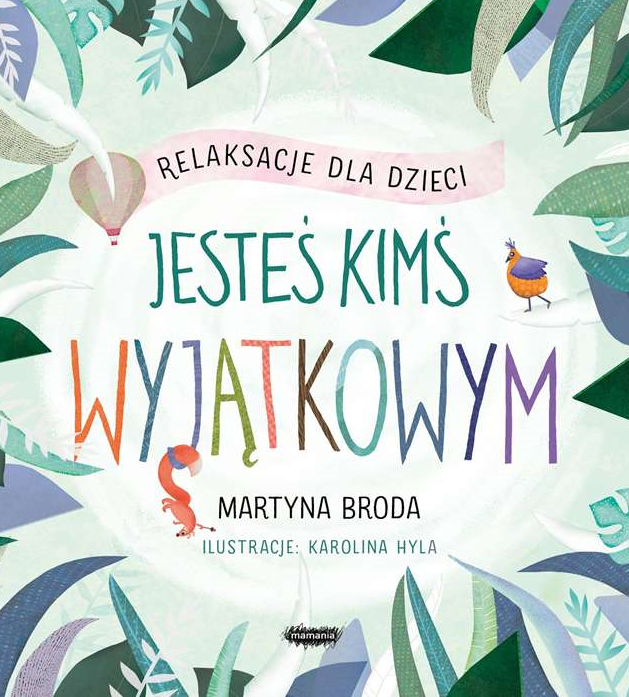 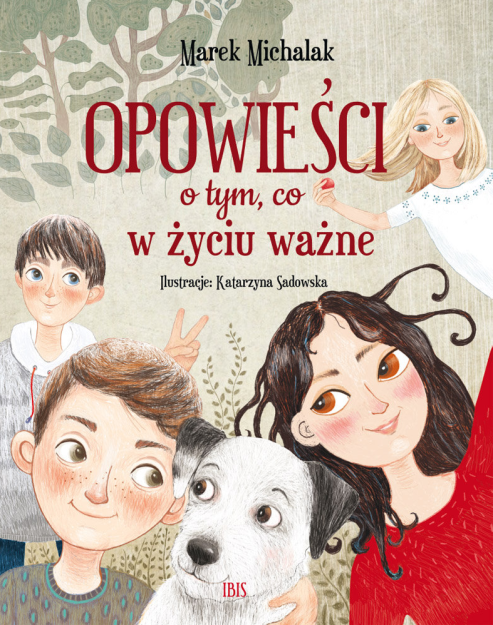 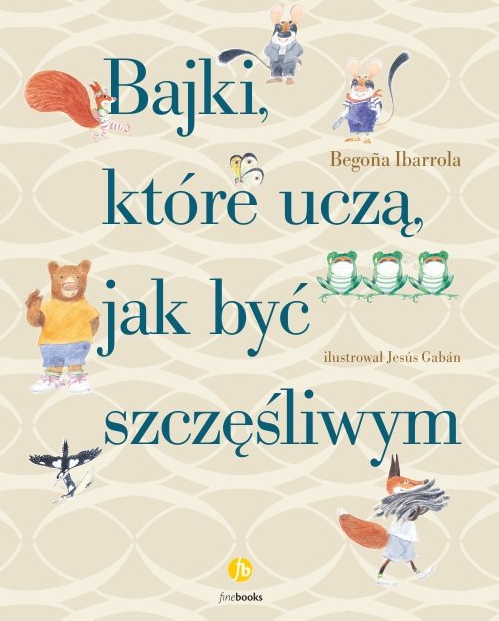 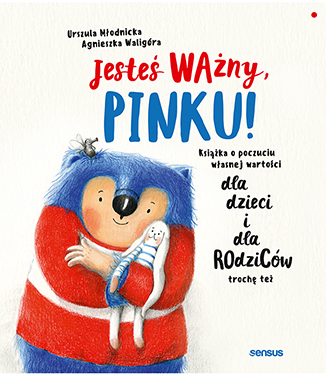 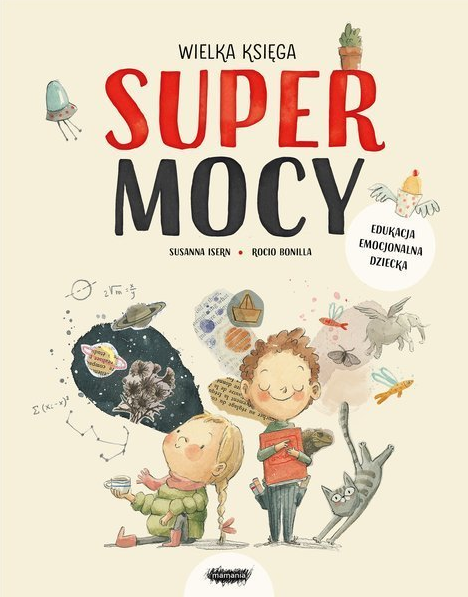 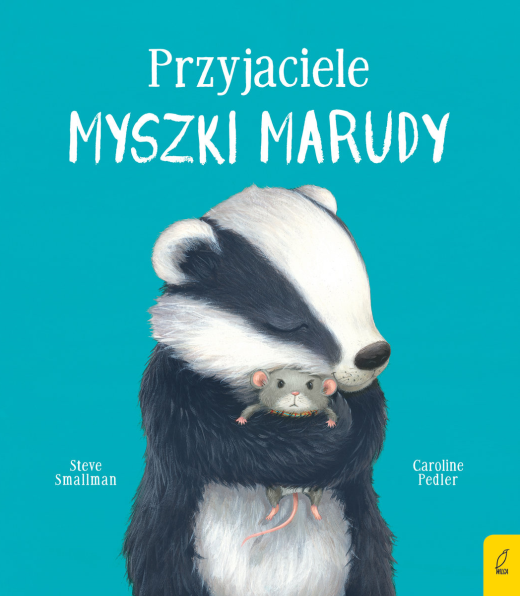 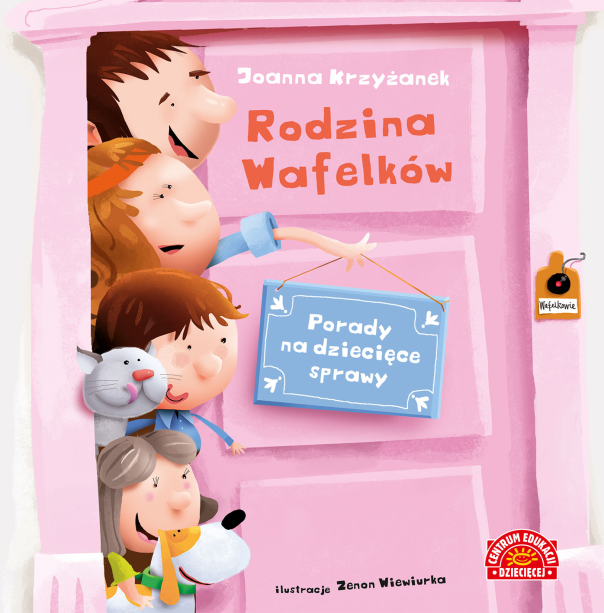 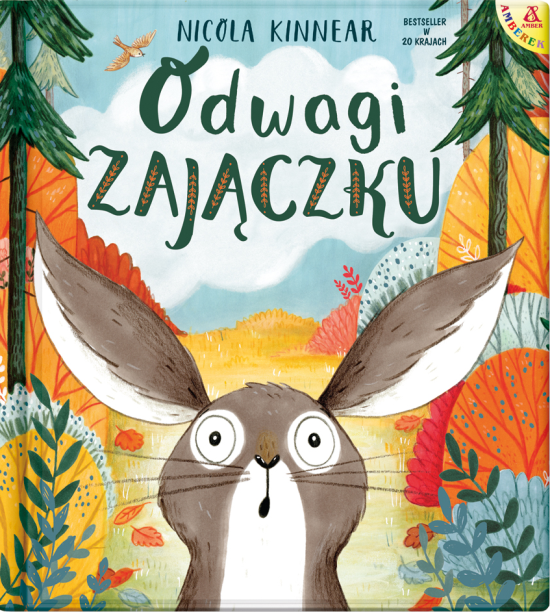 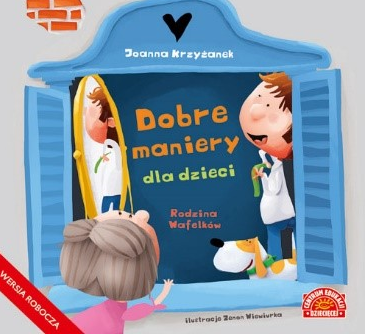 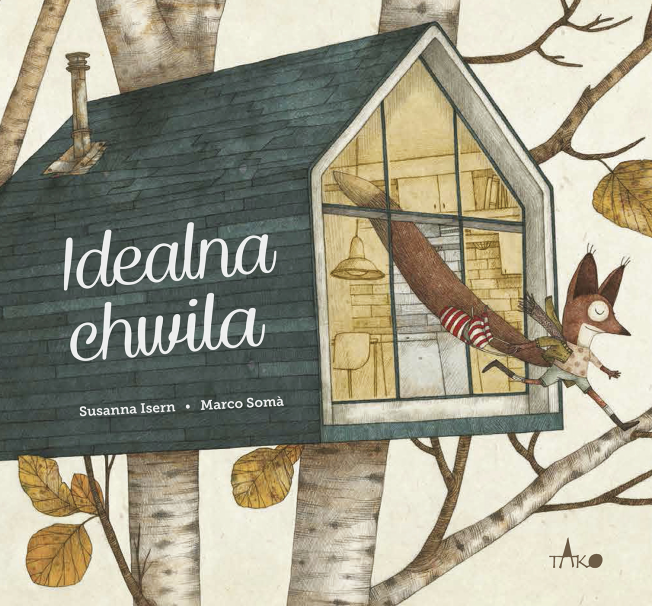 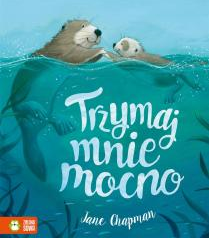 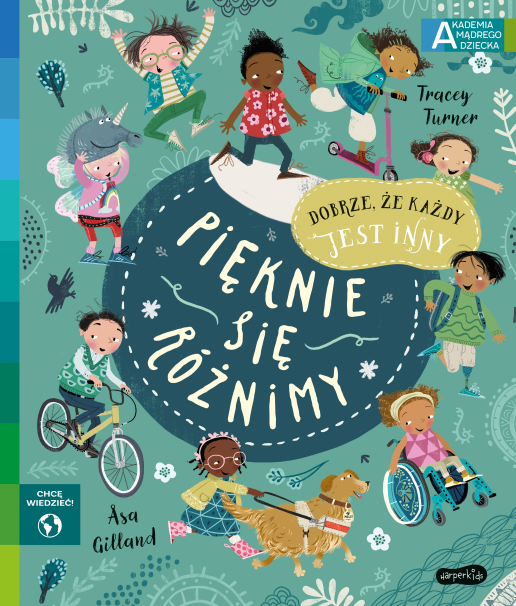 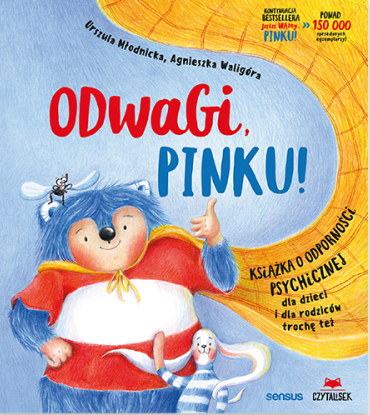 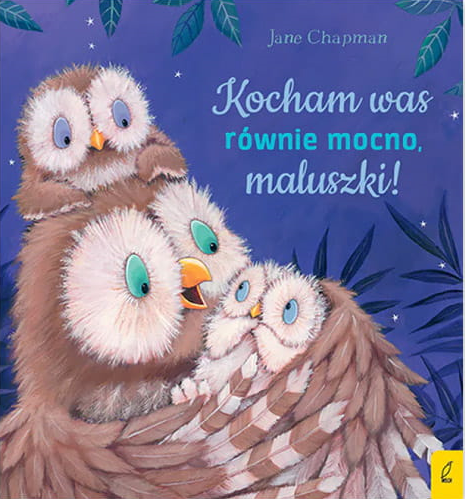 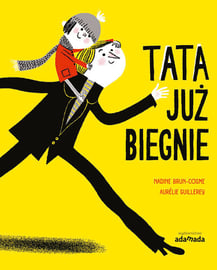 